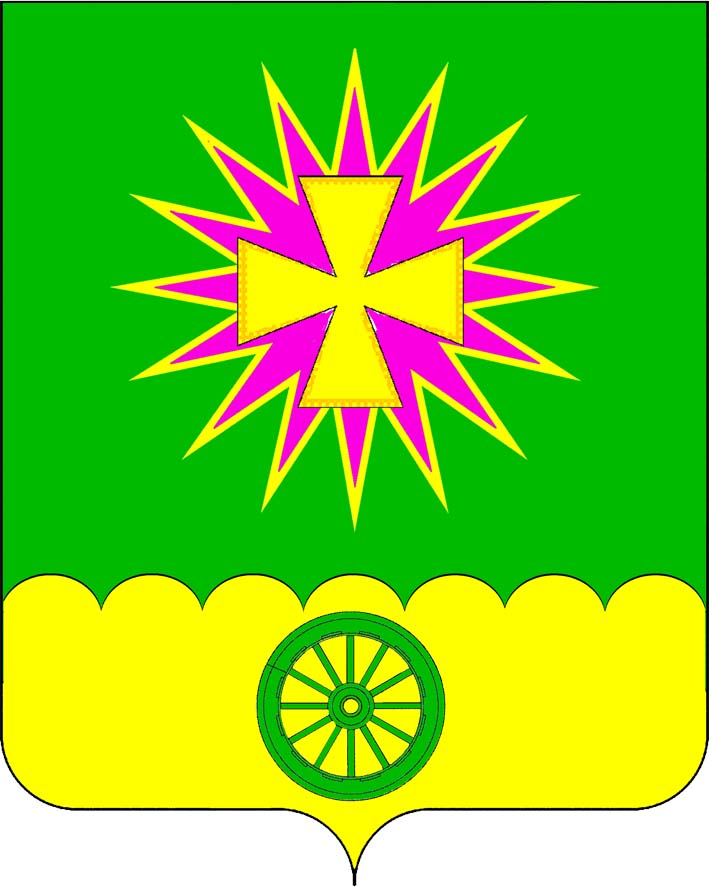 АДМИНИСТРАЦИЯ Нововеличковскогосельского поселения Динского районаПОСТАНОВЛЕНИЕот 27.11.2023							                           № 421 станица НововеличковскаяОб утверждении муниципальной программы «Энергосбережение и повышение энергетическойэффективности на территории Нововеличковского сельскогопоселения на 2024 год»В соответствии с Федеральным законом от 23 ноября 2009 года               № 261-ФЗ «Об энергосбережении и о повышении энергетической эффективности и о внесении изменений в отдельные законодательные акты Российской Федерации», Федеральным законом от 06 октября 2003 года          № 131-ФЗ «Об общих принципах организации местного самоуправления в Российской Федерации», Федеральным законом от 24 июня 1998 года № 89-ФЗ «Об отходах производства и потребления», Указом Президента Российской Федерации от 04 июля 2008 года № 889 «О некоторых мерах по повышению энергетической и экологической эффективности российской экономики», Постановлением правительства Российской Федерации от 28 декабря 2020 года № 2314 «Об утверждении Правил обращения с отходами производства и потребления в части осветительных устройств, электрических ламп, ненадлежащие сбор, накопление, использование, обезвреживание, транспортирование и размещение которых может повлечь причинение вреда жизни, здоровью граждан, вреда животным, растениям и окружающей среде», Распоряжением Правительства РФ от 31 декабря 2009 года   № 1830-р «План мероприятий по энергосбережению и повышению энергетической эффективности в Российской Федерации, направленных на реализацию Федерального закона «Об энергосбережении и о повышении энергетической эффективности и о внесении изменений в отдельные законодательные акты Российской Федерации», руководствуясь п. 14 статьи 10 Устава Нововеличковского сельского поселения  п о с т а н о в л я ю:	1. Утвердить муниципальную программу «Энергосбережение и повышение энергетической эффективности на территории Нововеличковского сельского поселения на 2024 год» (прилагается).2. Отделу финансов и муниципальных закупок администрации Нововеличковского сельского поселения (Вуймина) обеспечить финансирование мероприятий муниципальной программы «Энергосбережение и повышение энергетической эффективности на территории Нововеличковского сельского поселения на 2024 год» в пределах средств, предусмотренных на эти цели в бюджете Нововеличковского сельского поселения.	3. Отделу ЖКХ, малого и среднего бизнеса, информатизации и связи администрации Нововеличковского сельского поселения (Марук) обеспечить выполнение мероприятий программы.	4. Отделу по общим и правовым вопросам администрации Нововеличковского сельского поселения (Калитка) разместить настоящее постановление на официальном сайте Нововеличковского сельского поселения Динского района в сети Интернет. 	5. Контроль за выполнением постановления оставляю за собой.	6. Постановление вступает в силу со дня его подписания.Исполняющий обязанностиглавы Нововеличковского сельского поселения                                                                          И.Л.КочетковПриложение УТВЕРЖДЕНАпостановлением администрацииНововеличковского сельскогопоселения Динского районаот ______________ № ____МУНИЦИПАЛЬНАЯ ПРОГРАММА«Энергосбережение и повышение энергетической эффективностина территории Нововеличковского сельского поселения на 2024 год»ПАСПОРТмуниципальной программы Нововеличковского сельского поселения Динского района«Энергосбережение и повышение энергетической эффективностина территории Нововеличковского сельского поселения на 2024 год»ВведениеЭнергосбережение в жилищно-коммунальном и бюджетном секторе поселения является актуальным и необходимым условием нормального функционирования, так как повышение эффективности использования топливно-энергетических ресурсов (ТЭР), при непрерывном росте цен на топливо и соответственно росте стоимости электрической и тепловой энергии позволяет добиться существенной экономии как ТЭР, так и финансовых  ресурсов.Программа энергосбережения должна обеспечить снижение потребления ТЭР и воды за счет внедрения предлагаемых данной программой решений и мероприятий, и соответственно, перехода на экономичное и рациональное расходование ТЭР, при полном удовлетворении потребностей в количестве и качестве, превратить энергосбережение в значительный фактор функционирования поселения.Факторы, влияющие на процессы энергосбережения в Нововеличковском сельском поселенииЭнергосбережение - комплекс мер или действий, предпринимаемых для обеспечения более эффективного использования  ресурсов.Факторы, стимулирующие процессы энергосбережения:- рост стоимости энергоресурсов;- повышение качества и количества приборов учета энергоресурсов, автоматизация процессов энергопотребления;- повышение качества эксплуатации жилищного фонда.Цель энергосбережения - это повышение энергоэффективности во всех отраслях на территории поселения.Задача Администрации Нововеличковского сельского поселения - определить, какими мерами необходимо осуществить повышение энергоэффективности.Основные направления энергосбереженияПоведенческое энергосбережение. Это укоренение у населения привычки к минимизации использования энергии, когда она им не нужна. Необходимо осознание положения, что энергосбережение – экономически выгодно. Достигается информационной поддержкой, методами пропаганды, обучением энергосбережению.Энергосбережение в зданиях и сооружениях, улучшение их конструкций. Большая часть этих мер актуальна в части тепловой энергии, а также в экономии электроэнергии, используемой для термических целей и на освещение.Создание системы контроля потребления энергоресурсов. На сегодняшний день сложились все предпосылки для организации надежной и экономичной системы учета энергии. При этом целью установки приборов учета является не только экономия от разницы реальной и договорной величины энергетической нагрузки, но и налаживание приборного учета энергии для создания системы контроля потребления энергоресурсов на конкретном объекте.В основу такой системы контроля должен быть положен документ, характеризующий энергоэффективность объекта — энергетический паспорт. Главной мотивацией при введении и анализе энергетических паспортов на территории Нововеличковского сельского поселения должно стать наведение порядка в системе потребления энергоресурсов, что приведет к оптимизации контроля тарифов на услуги энергоснабжающих организаций за счет получения достоверной информации.4. Проведение мероприятий по утилизации ртутьсодержащих ламп.Утилизация ртутьсодержащих ламп – обязательная мера по обеспечению безопасности. Бесконтрольное обращение с вышедшими из строя ртутьсодержащими изделиями приводит к загрязнению ртутью или ее парами окружающей среды – как природной (почвы, воды, воздуха, флоры и фауны), так и антропогенной, в том числе производственных, служебных, общественных и жилых помещений. При нарушении целостности корпуса осветительного элемента или по окончании срока его службы необходимо утилизировать и обезвреживать в соответствии с требованиями законодательства РФ. Данное мероприятие позволит предотвратить причинение вреда жизни, здоровья граждан, вреда животным, растениям и окружающей среде.Энергосбережение в муниципальных учреждениях- обеспечить проведение энергетических обследований, ведение энергетических паспортов в муниципальных организациях;- установить и обеспечить соблюдение нормативов затрат топлива и энергии, лимитов потребления энергетических ресурсов;- обеспечить приборами учета коммунальных ресурсов и устройствами регулирования потребления тепловой энергии;- повысить тепловую защиту зданий, строений, сооружений при капитальном ремонте, утепление зданий, строений, сооружений;- оптимизировать потребление тепловой энергии зданиями, строениями, сооружениями;- повысить энергетическую эффективность систем освещения зданий, строений, сооружений;- производить закупку энергопотребляющего оборудования высоких классов энергетической эффективности;- осуществлять контроль за реализацией энергосервисных контрактов;- проводить мероприятия по организации утилизации ртутьсодержащих отходов.Энергосбережение в жилых домахДля создания условий выполнения энергосберегающих мероприятий необходимо:- проведение мероприятий по информированию для обеспечения жилищного фонда муниципального образования приборами учета коммунальных ресурсов;- проведение мероприятий по информированию населения о соблюдении мер по обращению с ртутьсодержащими отходами.Система коммунальной инфраструктурыМероприятия по энергосбережению и повышению энергетической эффективности системы коммунальной инфраструктуры Нововеличковского сельского поселения включают в себя:- мероприятия по уменьшению энергопотерь в работе объектов теплоснабжения;- мероприятия по оптимизации работы объектов водоснабжения, обеспечение своевременных реконструкции и ремонтов;-    мероприятия по оптимизации работы уличного освещения.Ожидаемые результатыПрограмма энергосбережения обеспечит перевод на энергоэффективный путь развития. В бюджетной сфере - минимальные затраты на ТЭР. Программа предусматривает организацию энергетических обследований для выявления нерационального использования энергоресурсов; разработку и реализацию энергосберегающих мероприятий. Программа обеспечит наличие актов энергетических обследований, энергетических паспортов.Учет топливно-энергетических ресурсов, их экономия, нормирование и лимитирование, оптимизация топливно-энгергетического баланса позволяет снизить удельные показатели расхода энергоносителей, кризис неплатежей, уменьшить бюджетные затраты на приобретение ТЭР.Оценка эффективности муниципальной программы Нововеличковского сельского поселения Динского района «Энергосбережение и повышение энергетической эффективности на территории Нововеличковского сельского поселения на 2024 год» проводится в соответствии с типовой методикой оценке эффективности реализации муниципальной программы утвержденной постановлением администрации Нововеличковского сельского поселения Динского района от 09.06.2016  №  293  «Об утверждении Порядка принятия решения о разработке, формирования, реализации и оценки эффективности реализации муниципальных программ Нововеличковского сельского поселения Динского района».Механизм реализации муниципальной программыи контроль за ее выполнением	Механизм реализации муниципальной программы Нововеличковскогосельского поселения Динского района «Энергосбережение и повышение энергетической эффективности на территории Нововеличковского сельского поселения на 2024 год» осуществляется в соответствии с разделом 5 порядка принятия решения о разработке, формирования, реализации и оценки эффективности реализации муниципальных программ Нововеличковского сельского поселения Динского района утвержденного постановлением администрации Нововеличковского сельского поселения Динского района от 09.06.2016  № 293. Контроль  реализации мероприятий программы осуществляет  администрация Нововеличковского сельского поселения и бюджетная комиссия Нововеличковского сельского поселения.Начальник отдела ЖКХ, малого и среднего бизнеса, информатизации и связи администрации Нововеличковского сельского поселения                                              О.Г. МарукПриложение к паспорту муниципальной программы «Энергосбережение и повышение энергетической эффективности на территории Нововеличковского сельского поселения на 2024 год»ПЕРЕЧЕНЬ ОСНОВНЫХ МЕРОПРИЯТИЙ МУНИЦИПАЛЬНОЙ ПРОГРАММЫ  «Энергосбережение и повышение энергетической эффективностина территории Нововеличковского сельского поселения на 2024 год»Начальник отдела ЖКХ, малого и среднего бизнеса, информатизации и связи администрации Нововеличковского сельского поселения                                                                                         О.Г. МарукПриложение к паспорту муниципальной программы «Энергосбережение и повышение энергетической эффективности на территории Нововеличковского сельского поселения на 2024 год»ЦЕЛИ, ЗАДАЧИ И ЦЕЛЕВЫЕ ПОКАЗАТЕЛИ МУНИЦИПАЛЬНОЙ ПРОГРАММЫ«Энергосбережение и повышение энергетической эффективностина территории Нововеличковского сельского поселения на 2024 год» (наименование программы, срок действия, Постановление администрации Нововеличковского сельского поселения Динского района от  №  реквизиты правого акта, которым утверждена программа)Начальник отдела ЖКХ, малого и среднего бизнеса, информатизации и связи администрации Нововеличковского сельского поселения                                                                                         О.Г. Марук Координатор муниципальной программыНачальник отдела ЖКХ, малого и среднего бизнеса, информатизации и связи Администрации Нововеличковского сельского поселенияУчастники муниципальнойпрограммыОтдел ЖКХ, малого и среднего бизнеса, информатизации и связи Администрации Нововеличковского сельского поселенияЦель муниципальной программыОбеспечение рационального использования энергетических ресурсов за счет реализации мероприятий по энергосбережению и повышению энергетической эффективности.Задачи муниципальной программы- реализация организационных мероприятий по энергосбережению и повышению энергетической эффективности;- оснащение приборами учета используемых энергетических ресурсов;- повышение эффективности системы теплоснабжения;- повышение эффективности системы электроснабжения;- повышение эффективности системы водоснабжения и водоотведения;- уменьшение потребления энергии и связанных с этим затрат по муниципальным контрактам.-организация утилизации и переработки бытовых и промышленных отходовПеречень целевых показателей муниципальной программы- снижение нагрузки по оплате энергоносителей на местный бюджет;- обеспечение наиболее полного учета потребления энергетических ресурсов;- снижение удельных показателей энергопотребления;- наличие актов энергетических обследований и энергетических паспортов.- предотвращение причинения вреда жизни, здоровья граждан, вреда животным, растениям и окружающей среде.Этапы и сроки реализациимуниципальной программы2024 годОбъемы бюджетных ассигнований муниципальной программыБюджет Нововеличковского сельского поселения – 50,0 тыс. рублейКонтроль за выполнениеммуниципальной программыАдминистрация Нововеличковского сельского поселения и бюджетная комиссия Совета Нововеличковского сельского поселения12Наименование мероприятияИсточники финансированияОбъем финан-сирования, всего(тыс. руб.)2024 годНепосредственный результат реализации мероприятияУчастник муниципальной программы 12345891.Закупка и замена энергосберегающих ламп, светильников всего40,040,0- повышение энергетической эффективности систем освещенияОтдел ЖКХ, малого и среднего бизнеса, информатизации и связи администрации Нововеличковского сельского поселения, подрядчик1.Закупка и замена энергосберегающих ламп, светильников местный бюджет40,040,0- повышение энергетической эффективности систем освещенияОтдел ЖКХ, малого и среднего бизнеса, информатизации и связи администрации Нововеличковского сельского поселения, подрядчик1.Закупка и замена энергосберегающих ламп, светильников краевой бюджет- повышение энергетической эффективности систем освещенияОтдел ЖКХ, малого и среднего бизнеса, информатизации и связи администрации Нововеличковского сельского поселения, подрядчик1.Закупка и замена энергосберегающих ламп, светильников федеральный бюджет- повышение энергетической эффективности систем освещенияОтдел ЖКХ, малого и среднего бизнеса, информатизации и связи администрации Нововеличковского сельского поселения, подрядчик1.Закупка и замена энергосберегающих ламп, светильников внебюджетные источники- повышение энергетической эффективности систем освещенияОтдел ЖКХ, малого и среднего бизнеса, информатизации и связи администрации Нововеличковского сельского поселения, подрядчик2.Мероприятия по утилизации ртутьсодержащих лампвсего10,010,0- предотвращение причинения вреда жизни, здоровья граждан, вреда животным, растениям и окружающей средеОтдел ЖКХ, малого и среднего бизнеса, информатизации и связи администрации Нововеличковского сельского поселения, специализированная организация2.Мероприятия по утилизации ртутьсодержащих лампместный бюджет10,010,0- предотвращение причинения вреда жизни, здоровья граждан, вреда животным, растениям и окружающей средеОтдел ЖКХ, малого и среднего бизнеса, информатизации и связи администрации Нововеличковского сельского поселения, специализированная организация2.Мероприятия по утилизации ртутьсодержащих лампкраевой бюджет- предотвращение причинения вреда жизни, здоровья граждан, вреда животным, растениям и окружающей средеОтдел ЖКХ, малого и среднего бизнеса, информатизации и связи администрации Нововеличковского сельского поселения, специализированная организация2.Мероприятия по утилизации ртутьсодержащих лампфедеральный бюджет- предотвращение причинения вреда жизни, здоровья граждан, вреда животным, растениям и окружающей средеОтдел ЖКХ, малого и среднего бизнеса, информатизации и связи администрации Нововеличковского сельского поселения, специализированная организация2.Мероприятия по утилизации ртутьсодержащих лампвнебюджетные источники- предотвращение причинения вреда жизни, здоровья граждан, вреда животным, растениям и окружающей средеОтдел ЖКХ, малого и среднего бизнеса, информатизации и связи администрации Нововеличковского сельского поселения, специализированная организацияИтоговсего50,050,0Итогоместный бюджет50,050,0Итогокраевой бюджетИтогофедеральный бюджетИтоговнебюджетные источникиНаименование показателяЕдиницаизмеренияПредусмотренное программой значение показателя Примечание*Наименование показателяЕдиницаизмерения2024 г.Примечание*1234Муниципальная программа «Энергосбережение и повышение энергетической эффективности на территории  Нововеличковского сельского поселения Динского района на 2024 год»Муниципальная программа «Энергосбережение и повышение энергетической эффективности на территории  Нововеличковского сельского поселения Динского района на 2024 год»Муниципальная программа «Энергосбережение и повышение энергетической эффективности на территории  Нововеличковского сельского поселения Динского района на 2024 год»Муниципальная программа «Энергосбережение и повышение энергетической эффективности на территории  Нововеличковского сельского поселения Динского района на 2024 год»Цель Обеспечение рационального использования энергетических ресурсов за счет реализации мероприятий по энергосбережению и повышению энергетической эффективности.Цель Обеспечение рационального использования энергетических ресурсов за счет реализации мероприятий по энергосбережению и повышению энергетической эффективности.Цель Обеспечение рационального использования энергетических ресурсов за счет реализации мероприятий по энергосбережению и повышению энергетической эффективности.Цель Обеспечение рационального использования энергетических ресурсов за счет реализации мероприятий по энергосбережению и повышению энергетической эффективности.Задача- реализация организационных мероприятий по энергосбережению и повышению энергетической эффективности;- оснащение приборами учета используемых энергетических ресурсов;- повышение эффективности системы теплоснабжения;- уменьшение потребления энергии и связанных с этим затрат по муниципальным контрактам.- организация утилизации и переработки бытовых и промышленных отходовЗадача- реализация организационных мероприятий по энергосбережению и повышению энергетической эффективности;- оснащение приборами учета используемых энергетических ресурсов;- повышение эффективности системы теплоснабжения;- уменьшение потребления энергии и связанных с этим затрат по муниципальным контрактам.- организация утилизации и переработки бытовых и промышленных отходовЗадача- реализация организационных мероприятий по энергосбережению и повышению энергетической эффективности;- оснащение приборами учета используемых энергетических ресурсов;- повышение эффективности системы теплоснабжения;- уменьшение потребления энергии и связанных с этим затрат по муниципальным контрактам.- организация утилизации и переработки бытовых и промышленных отходовЗадача- реализация организационных мероприятий по энергосбережению и повышению энергетической эффективности;- оснащение приборами учета используемых энергетических ресурсов;- повышение эффективности системы теплоснабжения;- уменьшение потребления энергии и связанных с этим затрат по муниципальным контрактам.- организация утилизации и переработки бытовых и промышленных отходовОсновное мероприятие 1: Закупка и замена энергосберегающих ламп, светильников шт30Основное мероприятие 2 Мероприятия по утилизации ртутьсодержащих лампшт40